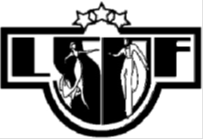 Biedrības „Latvijas sporta deju federācija” izglītības iestāde „LSDF izglītības centrs” Reģ. Nr. P - 3360800803Adrese: Brīvības iela 86/4, Rīga, LV-1001 e-pasts: lsdf@ml.lv APSTIPRINĀTS  LSDF prezidija sēdē Rīgā, 2023. gada 26. septembrī Latvijas sporta deju federācijas „LSDF izglītības centrs” 2023. gada 14. novembrī plkst. 10.00 - 13.15 rīko ieskaitāmo Latīņamerikas deju semināru  LSDF deju skolotājiem, treneriem, treneru asistentiem piedalās dejotāji - 2023. gada Latvijas izlases LA dejās 1.- 6. vietas ieguvēji.Pāru sastāvs izlases seminārā  uz 14.novembrī:Seminārs notiek:Klātienē, Rihtera deju skolā, Daugavpils ielā 62, Rīgā un ZOOM platformā būs nodrošināta translācija.Norises laiks: Plkst. 10.00-11.30 	Juniori I, Juniori II  Plkst. 11.45-13.15  Jaunieši, PieaugušieSemināru vada:  Sergey Milicia (Bosnija un Hercogovina)Semināra noslēgumā:semināra dalībnieki saņems apliecību  par 4 st. programmas apguvi.Finansiālie noteikumi:  dalība maksa tiesnešiem, skolotājiem un treneru asistentiem 30 EUR no personas. Samaksu par semināru var veikt klātienē, semināra dienā vai ar pārskaitījumu.Rekvizīti:Latvijas Sporta deju federācija, Brīvības iela 86/4, Rīga, LV-1001 Nod. maks. Reģ. Nr. 40008022538, AS „SWEDBANK”, Konts LV32HABA0551023866097, Kods HABALV22 Juniori 1JauniešiAleksejs Ščerbakovs / Vladislava GrigaļčukaKristiāns Albiņš / Elizabete PodojņikaEdvards Zeiza / Paula LindeValters Kotāns / Mirabella RudusānePavels Samuilovs / Lola VolodinaArsenijs Lačinovs / Karolīna Oševerova-AļenovičaErnests Aksels Dimants / Marija PaščenkoArti Raul Aavik / Kristiāna KirilovaArmands Goldbergs / Anastasija ČerņigovaJuris Zeiza / Eva GrāvereJānis Leo Zommers / Līna MazaļevskaArsenijs Žogins / Oļesja PustoselovaToms Špīlbergs / Taisija BičihinaJuniori 2PieaugušieJegors Prokins / Poļina KarimovaKristiāns Kalvāns / Debora ČerepanovaRičards Andrejs Bolšteins / Madara KlišāneKristens Simsons / Alise BērzupeMark Morozkov / Elza FreibergaRoberts Meikšāns / Alisa VolkovaVicenc Torremade Sanz / Megija Dana MorīteEverts Gulbis / Paula KukuteRomans Dobrecovs / Violetta LevchenkoŅikita Toms / Milana KnirkoHardi Vahtra / Karīna KārkliņaMartynas Pranckus / Anastasija ĻečebrinaDaniils Buinickis / Darja DmitrijevaAlvis Reinis Soboļevs / Ksenija ŠorņikovaMarks Kravcovs / Darina Jakovļeva